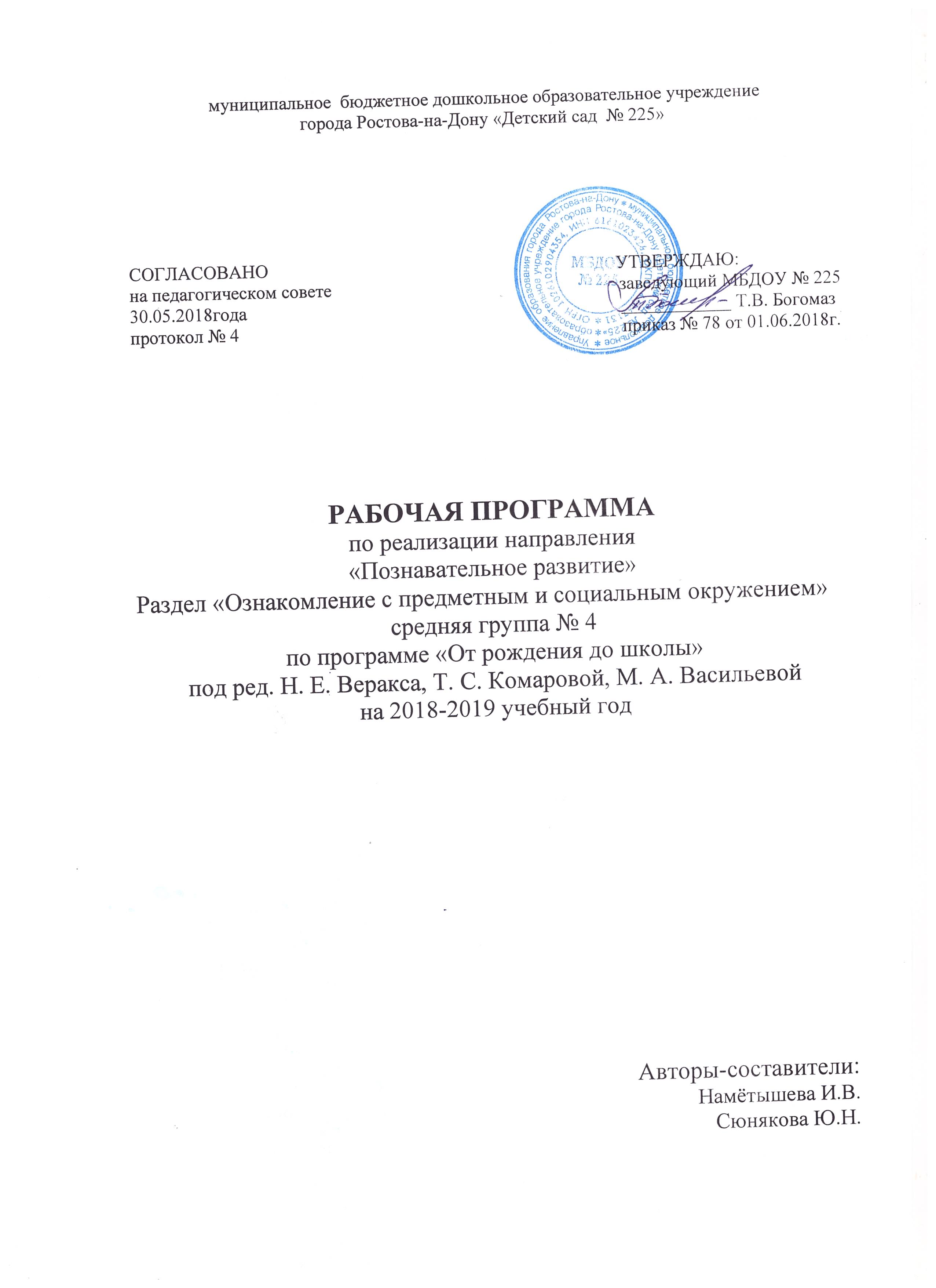 ПОЯСНИТЕЛЬНАЯ ЗАПИСКА  Рабочая программа базируется на общеобразовательной программе дошкольного образования "От рождения до школы" под. редакцией Н.Е. Веракса, Т.С.Комаровой, М.А.Васильевой по направлению приобщение к социокультурным ценностям. ЦЕЛИ:  Формирование целостной картины мира, приобщение к социокультурным ценностям. ЗАДАЧИ:  Создавать условия для расширения представлений об окружающем мире. Расширять знания об общественном транспорте (автобус, поезд, самолет, теплоход), о правилах поведения в общественных местах. Формировать первичные представления о школе. Продолжать знакомить с различными профессиями (шофер, продавец, врач и т.д.); расширять и обогащать представления о трудовых действиях, орудиях и результатах труда. Формировать элементарные представления об изменении видов человеческого труда и быта на примере истории игрушки и предметов обихода. Познакомить с деньгами, возможностями их использования. Принципы:  реализации рабочей программы по познавательному развитию основываются на основных принципах общеобразовательной программы «От рождения до школы» под редакцией Н.Е. Веракса, Т.С.Комаровой, М.А.Васильевой: принцип развивающего образования, целью которого является развитие ребенка; принцип научной обоснованности и практической применимости (содержание Программы соответствует основным положениям возрастной психологии и дошкольной педагогики); принцип культуросообразности, который обеспечивает учет национальных ценностей и традиций в образовании, образование рассматривается как процесс приобщения ребенка к основным компонентам человеческой культуры; соответствие критериям полноты, необходимости и достаточности (позволяя решать поставленные цели и задачи при использовании разумного «минимума» материала); принцип единства воспитательных, развивающих и обучающих целей и задач образования детей дошкольного возраста, в ходе реализации которых формируются ключевые качества в развитии дошкольников; принцип интеграции образовательных областей в соответствии с возрастными возможностями и особенностями детей, спецификой и возможностями образовательных областей; принцип комплексно-тематического построения образовательного процесса;  построение образовательного процесса на адекватных возрасту формах работы с детьми, где основной формой работы с дошкольниками и ведущим видом их деятельности является игра; варьирование образовательного процесса в зависимости от региональных особенностей;  принцип преемственности между всеми возрастными дошкольными группами и между детским садом и начальной школой. ФОРМЫ РЕАЛИЗАЦИИ: Рабочая программа реализуется в форме организованной образовательной деятельности.  Занятия проходят 2 раз в месяц – 1-я и 3-я неделя каждого месяца. Форма -  игра, познавательные беседы, проектная деятельность. Возраст детей: с 4 до 5 лет УСЛОВИЯ РЕАЛИЗАЦИИ РАБОЧЕЙ ПРОГРАММЫ: МАТЕРИАЛЬНО- ТЕХНИЧЕСКОЕ ОБЕСПЕЧЕНИЕ В группе имеется   ноутбук, музыкальный центр.  МЕТОДИЧЕСКОЕ ОБЕСПЕЧЕНИЕ Методическая литература для педагога: Программа «ОТ РОЖДЕНИЯ ДО ШКОЛЫ» (под ред. Н. Е. Веракса, Т. С. Комаровой, М. А. Васильевой). Мозаика-Синтез, Москва, 2014 «Ознакомление с предметным и социальным окружением» О.В. Дыбина. Мозаика-Синтез, Москва, 2014 Наглядно-дидактические пособия Серия «Мир в картинках»: «Инструменты домашнего мастера», «Спортивный инвентарь», «Водный транспорт», «Автомобильным транспорт», «Музыкальные инструменты», «Школьные принадлежности», «День Победы», «Профессии». ЭЛЕКТРОННЫЕ РЕСУРСЫ Электронный банк презентаций с учетом учебно-тематического планирования по программе «ОТ рождения ДО школы» (под ред. Н. Е. Веракса, Т. С. Комаровой, М. А. Васильевой). УЧЕБНО-ТЕМАТИЧЕСКИЙ ПЛАН    ПРОГНОЗИРУЕМЫЕ РЕЗУЛЬТАТЫ: К концу года дети должны: Проявлять интерес к окружающему миру. Знать материалы, из которых сделаны предметы, их свойства и качества. Группировать предметы по назначению. Иметь первичные представления о школе, о семье (ее члены, родственные отношения) и ее истории. Иметь представления о детском саде и его сотрудниках. Знать красивые места своего города, его достопримечательности. Иметь представления о российской армии, военных, охраняющих Родину (пограничники, моряки, летчики). ДИАГНОСТИКА РЕЗУЛЬТАТИВНОСТИ: Диагностика уровня познавательного развития соответствует авторской методике О.В. Дыбиной  по программе «ОТ РОЖДЕНИЯ ДО ШКОЛЫ» (под ред. Н. Е. Веракса, Т. С. Комаровой, М. А. Васильевой)   Месяц, дата№   занятияВид и тема  Кол-во часов Примечание  Сентябрь1Расскажи о любимых предметах1 час2Моя семья1 часОктябрь 3Петрушка идет трудиться  1 час4Мои друзья1 часНоябрь 5Петрушка идет рисовать1 час6 Детский сад наш так хорош – лучше сада не найдешь 1 часДекабрь 09.12.2014 7Петрушка - физкультурник 1 час23.12.2014 8Целевая прогулка «Что такое улица»1 часЯнварь 9Узнай все о себе, воздушный шарик1 часФевраль  10Замечательный врач  1 час 11Защитники Отечества1 час Март 12В мире пластмассы  1 час 13В мире стекла1 час14В гостях у музыкального руководителя1 часАпрель 15Космос  1 час 16Путешествие в прошлое кресла1 часМай 17Путешествия в прошлое одежды  1 час 18Мой город1 часИтого: 1818